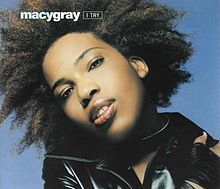   Tempo : 76  à la noire, 4 temps (binaire)CoupletsRefrainsPontIntro : première ligne coupletCouplet Refrain Couplet Refrain Pont 2èligneCouplet Refrain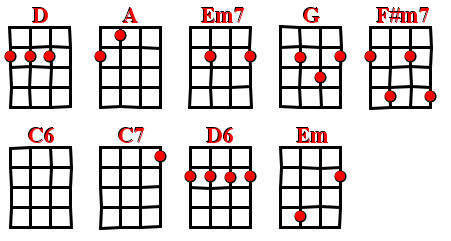 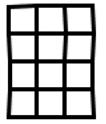 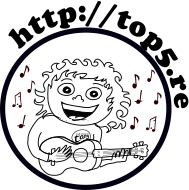 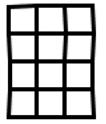 DAEm7Em72 xGF#m7Em7ADAsus4Em7G/A2 xFmaj7Am7Fmaj7Em7C7Bm7EmEm